Dne 24. března 2023 se bude konat v Základní škole v Hodějicích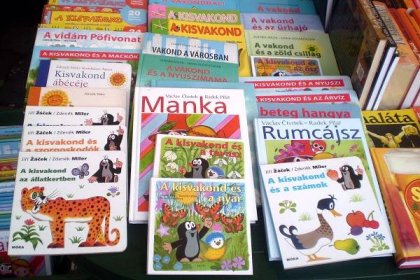 BURZA DĚTSKÝCH KNIH.Výběr knih k prodeji: 22. – 23. března v době od 13-16 hod. Je nutné s sebou přinést jmenný seznam knih.Prodej knih: 24. března od 14 – 17 hod.Výdej neprodaných knih: 27. 3. od 13-16 hod.Doporučené ceny: leporela 30 Kč, ostatní knihy 50-70 Kč, encyklopedie 100 KčK prodeji budou přijaty pouze knihy v hezkém, nezničeném stavu.Zveme všechny malé i velké čtenáře.